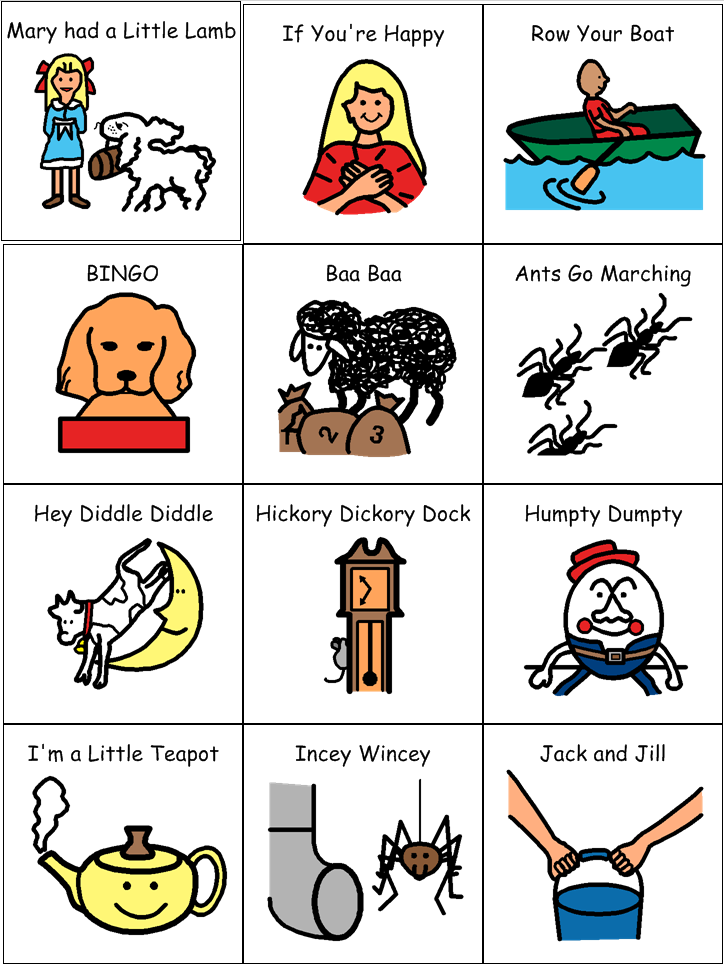 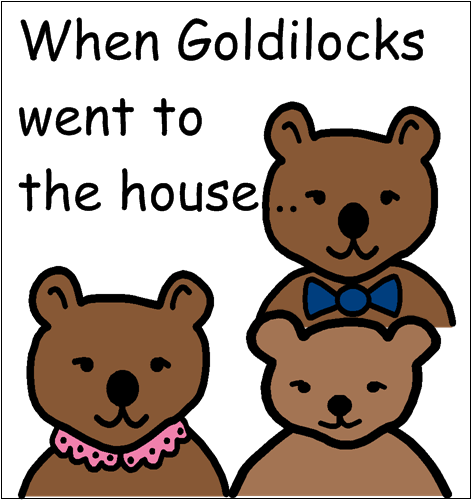 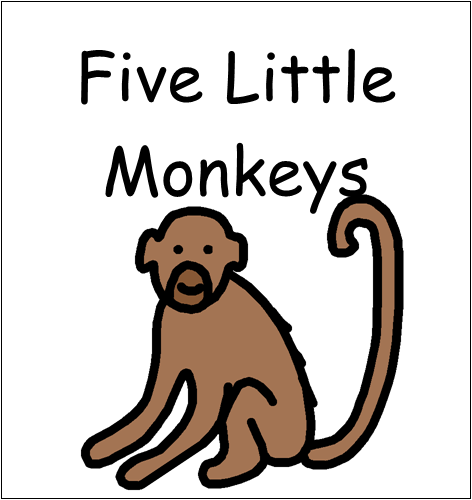 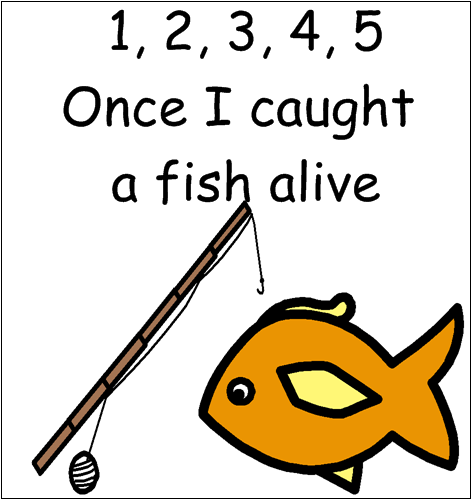 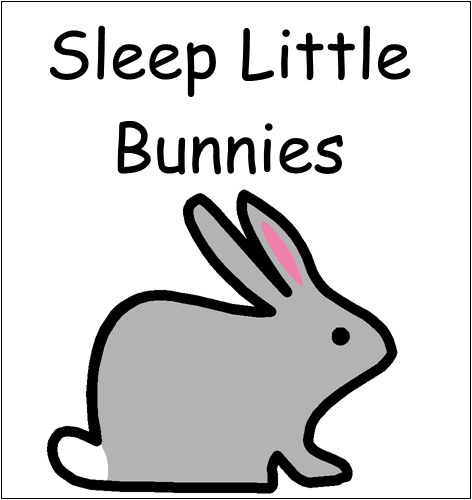 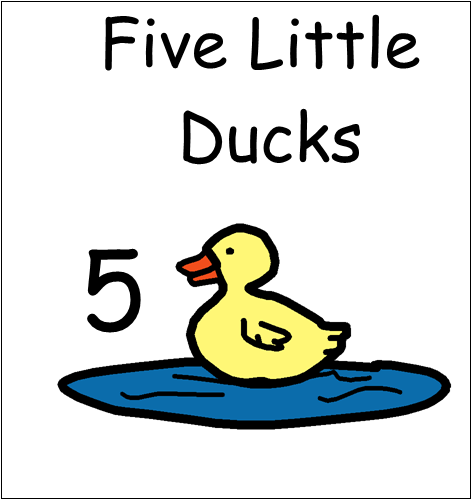 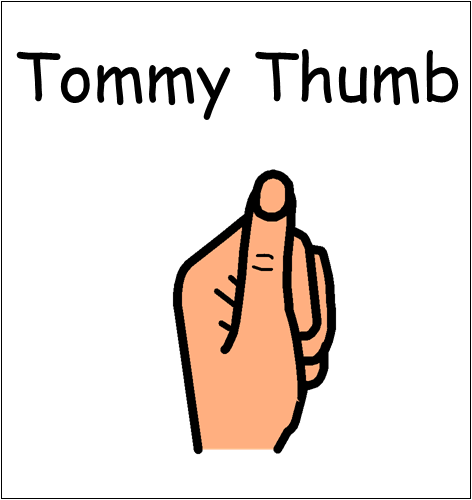 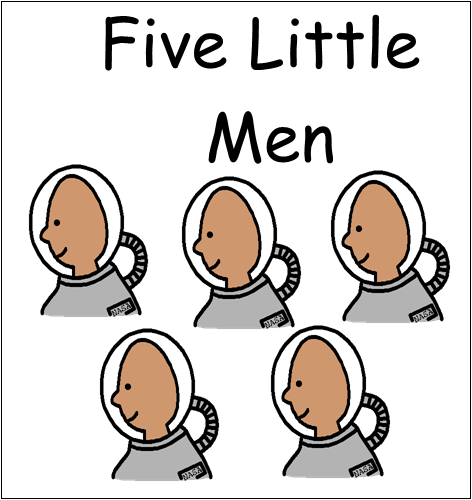 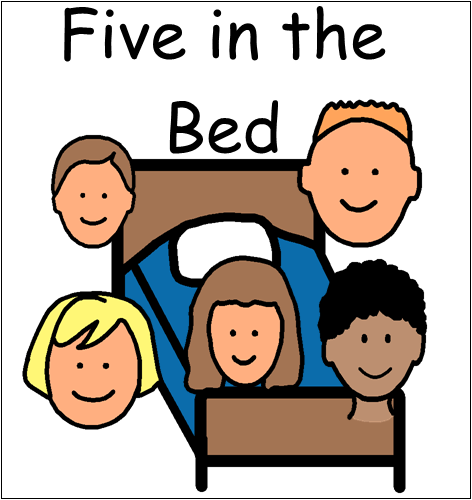 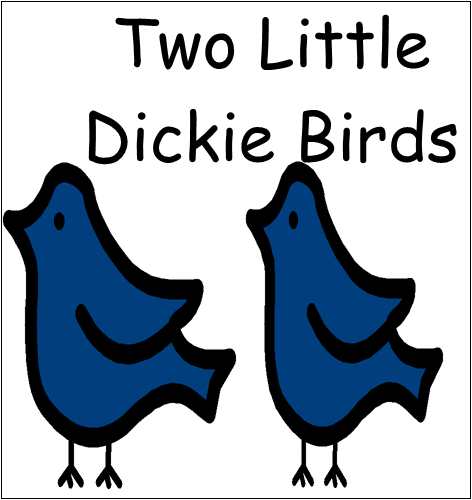 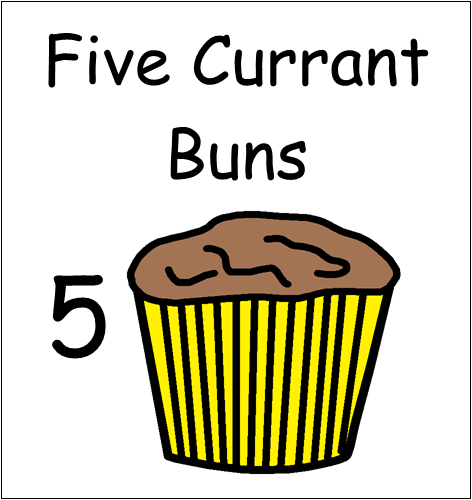 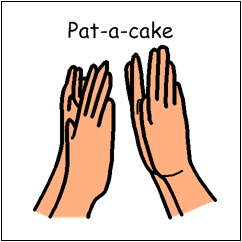 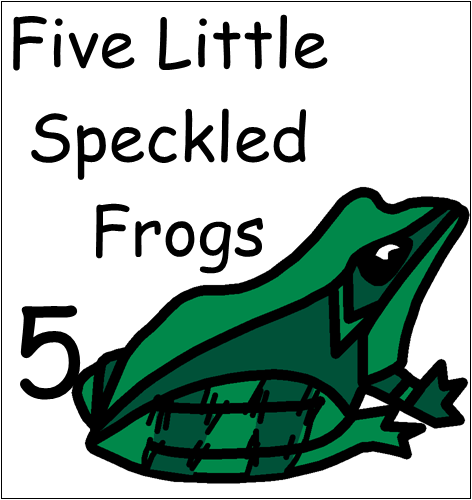 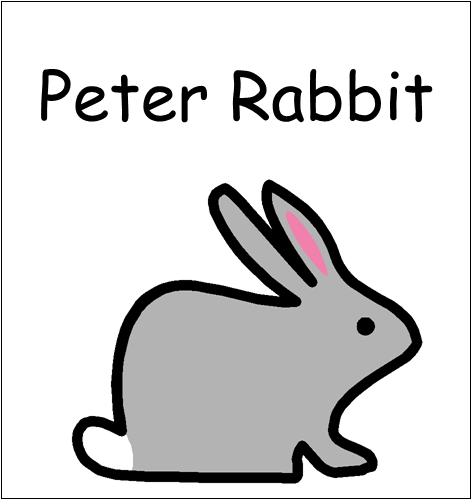 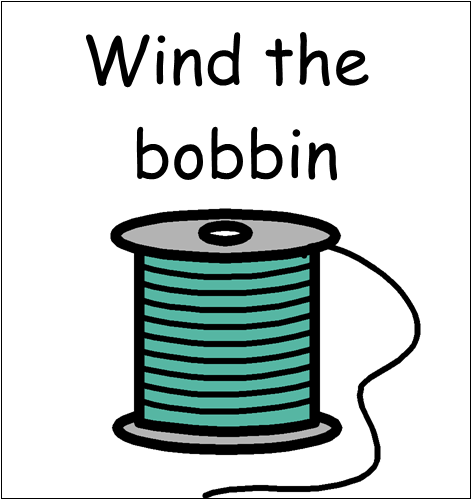 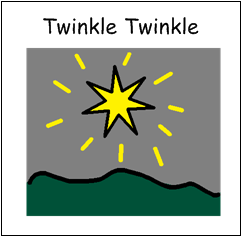 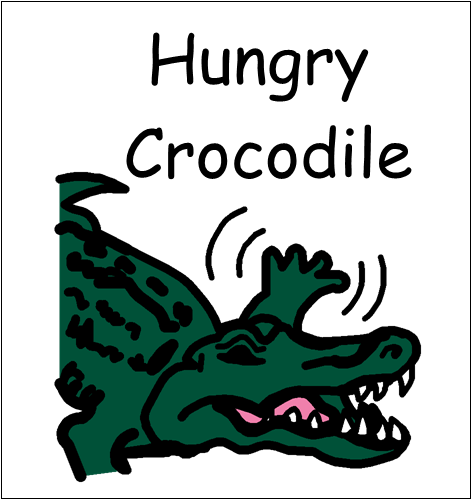 3